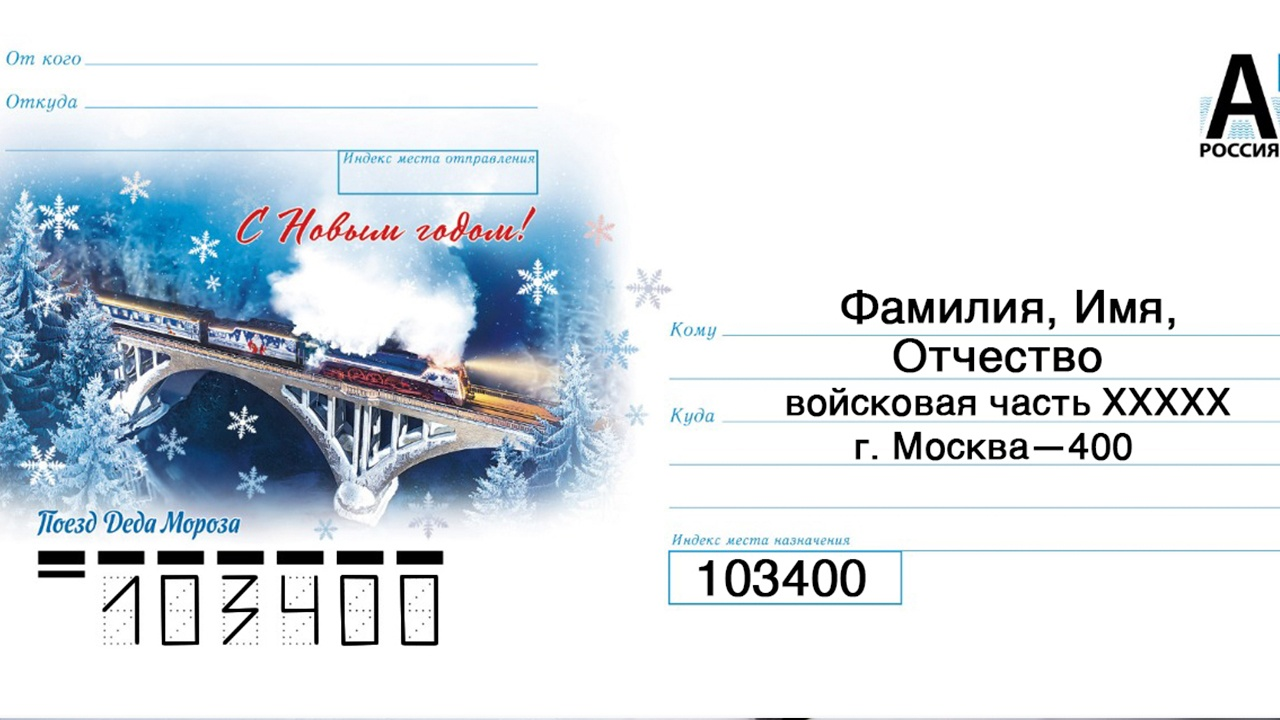 Родственники военнослужащих могут направлять свои письма, а также посылки через ближайшее отделение «Почты России» по адресу 103400, г. Москва-400, номер воинской части. Адреса воинских частей можно узнать у самих военнослужащих или в военных комиссариатах по месту призыва.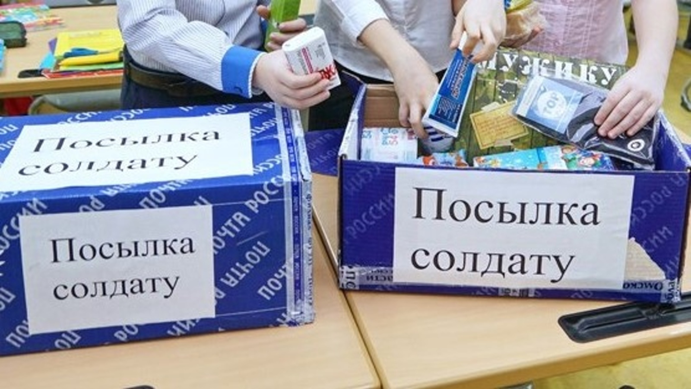 В какие волонтёрские организации можно передать вещи для мобилизованных?Узнать об этом можно в администрации вашего района.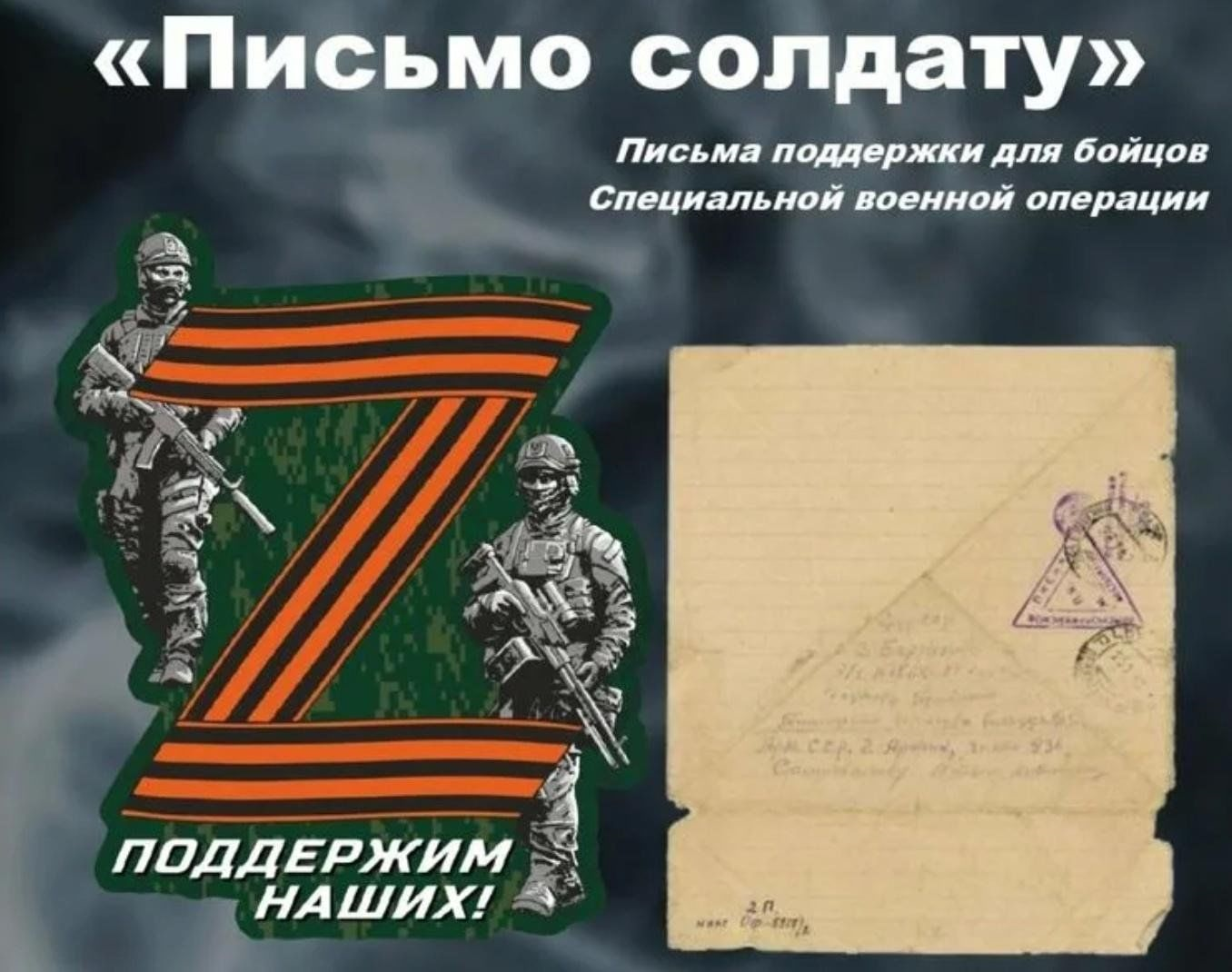 Письма военнослужащим,участвующим в специальной военной операции,можно отправить по адресу г. Москва,Суворовская площадь, д. 2, стр. 1,Центральный дом Российской армии с пометкой«Письмо солдату».Эти письма будут переданы солдатамв зону специальной военной операции 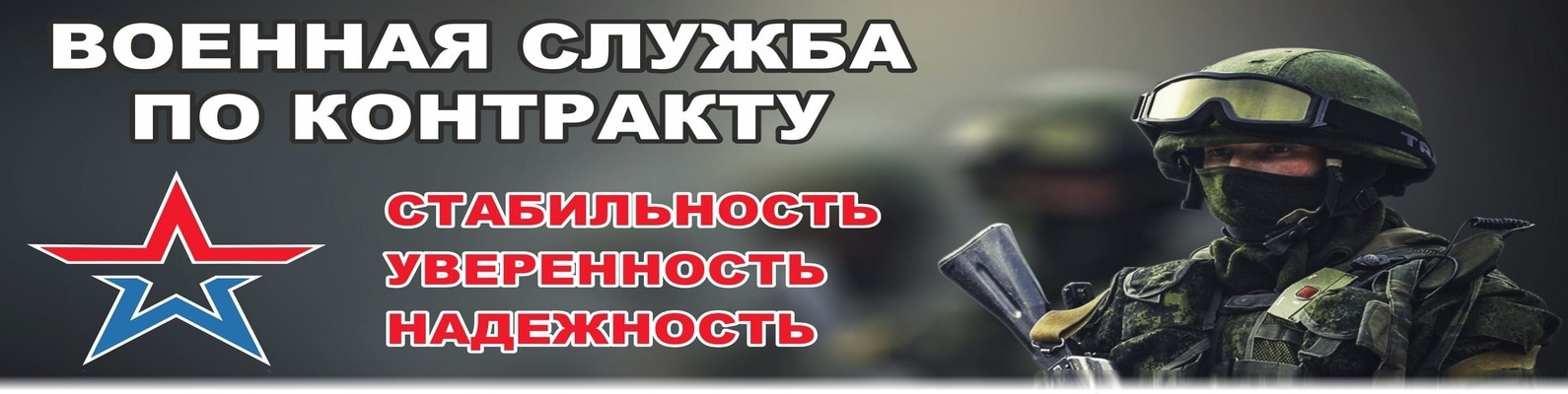 